PATIOS DINÁMICOS INCLUSIVOS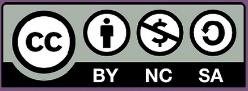 Soy Pilar Valverde Matesanz. Maestra de infantil  del CRA Los Almendros. Ahora mismo ocupo el cargo de "maestra infantil de apoyo itinerante" por lo que imparto psicomotricidad y animación a la lectura.CENTRO: Este CRA está formado por 3 localidades: La Lastrilla, la más numerosa, Bernuy y Zamarramala.En los 3, el patio es de cemento y en Bernuy y Zamarramala, además, tienen canastas y porterías, porque están unidos los de primaria e infantil.En La Lastrilla:El patio de infantil está en forma de L. Una pequeña zona está "acolchada", donde hay una casita y un tren, que se queda insuficiente para el volumen tan grande de alumno/as.Se ha solicitado al Ayuntamiento un rocódromo horizontal pero aún estamos esperándolo.Así que, de momento, voy a plantear 5 juegos para que disfruten en este tiempo.Como soy la profe de psicomotricidad de todos los alumno/as de infantil voy a aprovechar mis clases para enseñárselos.En Zamarramala:Hay muy poquitos niños y niñas y suelen jugar juntos, se llevan muy bien, en general. Así que la interacción primaria-infantil está ya creada, eso facilitará la dinámica del juego.En Bernuy:Este es un colegio con una trayectoria complicada. Hay muy mal ambiente entre algunos niños y se refleja contínuamente en el patio.Voy a enseñar los juegos a los pequeños y poco a poco se lo iré enseñando a los mayores. Las compañeras de allí me apoyan para ello.PROCESO: Lo primero ha sido informar a las compañeras sobre lo aprendido en el curso. Les ha gustado mucho pero no quieren implicarse en el recreo a enseñar juegos o participar en ellos así que, les propongo, enseñar esos juegos en la hora de psicomotricidad que yo imparto y dejarles el material a los niños y niñas para que puedan jugarlo en el recreo.JUEGOS: Elijo los siguientes:1.- Spiderman. Con aros y trapillo he montado una “tela de araña” donde van pasando la pelota de Spiderman, sin que se caiga.2.- Hueveras con pelotas de ping pong. Se dejan las hueveras en el suelo y, a una distancia prudencial, según edad, se lanzan las pelotas para conseguir “encestarlas”. Habrá 2 grupos: pelotas amarillas y pelotas blancas. Ganará el equipo que más pelotas coloquen en la huevera, durante el tiempo estipulado.3.- Hule con 2 agujeros. Dos compañero/as en cada lado sujetan el plástico por donde va rodando una pelota. Tienen que conseguir q se meta la pelota en el agujero del equipo contrario.4.- Bandejas con una pelota de tenis disfrazada de enfermo. Tienen que pasar de bandeja en bandeja la pelota sin tirarla, hasta llegar al cartel que dice: Hospital.5.- Tapas de la Patrulla Canica. Encestarlas en un dibujo en el suelo. También he solicitado el libro al colegio y me han dado el visto bueno para comprarlo.DESARROLLO: Empezaremos los juegos cuando tenga el material hecho. Hasta Enero no podré empezar.EVALUACIÓN: Según vaya viendo su evolución, iré variando los juegos, a petición de los niños y niñas.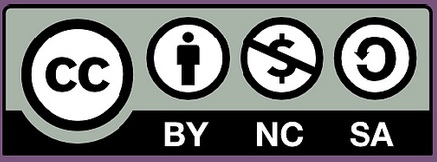 